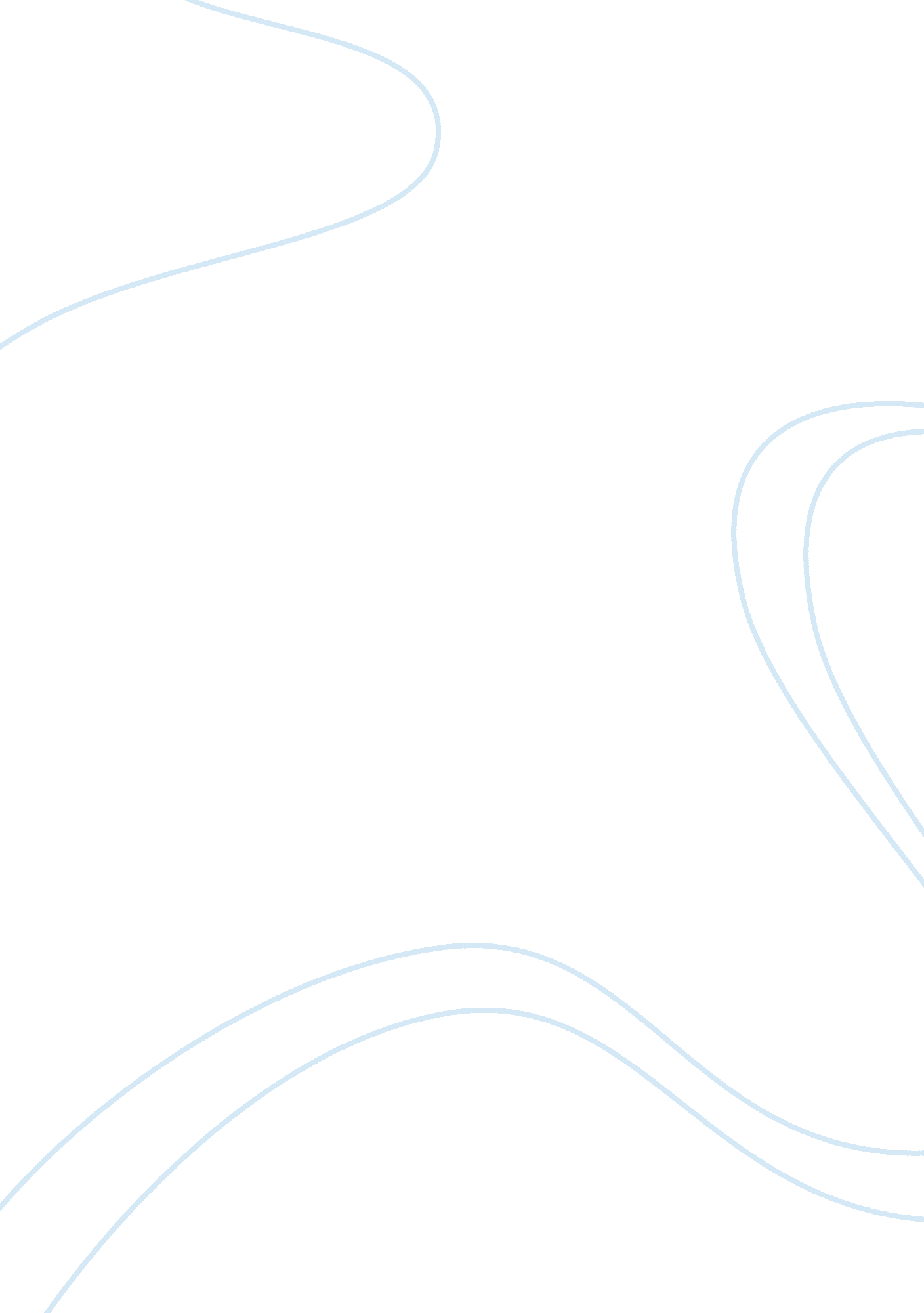 L-suleimany the human language has been around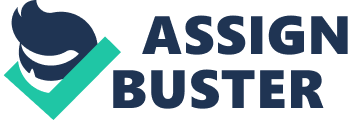 l-suleimany (UniversINTRODUCTIONThe importance of communication between animals cannot be underestimated. Through communication, animals are able to concentrate on finding food, avoiding their enemies, mating and caring for their young. The study of communication between animals and humans is a never ending fascination and a way to learn more about ourselves. The development of human communication is what makes us exclusive to any living thing on this planet. The ways in which we communicate with one another is uniquely important in our everyday lives. Without its presence, the world would have no development, holding the same appearance as one million years ago. We would be lacking a sense of society and most probably be still in the Stone Age. The mystery of the development of human language constitutes how we are uniquely human from other animals. Human beings have a daily working vocabulary of 1000 words, and with our knowledge on how to use grammatical rules is what makes our sense of communication more sophisticated than any animal. Verbal communication between humans is the central, most relevant factor in a sophisticated society. People have evolved into expressive and capable members of society. The human language has been around for five thousand years and it is apparent that language has been complex long before that. The human language is quite problematic as grammar and syntax play a major role in defining language. Animals have an extremely primitive way of communicating compared to humans, and the way in which we communicate. Animals cannot verbally speak like us humans and studies verify this. HUMAN AND ANIMAL COMMUNICATIONIt is the existence of human communication that has made the world the place it is today. Through communication, human beings have created skyscrapers, long bridges to complicated forms of transportation. We have also had the ability to start world destruction and encourage world peace. It is through learning how to communicate with other humans for almost five thousand years that a persons way of thinking has expanded and information has been passed on from generation to generation. Without a well-advanced language system, we would not be able to function as a successful society that is constantly making advanced and technological developments. The ways in which we communicate to each other begins from the day we are born. A baby will communicate to us through cry, body gestures and play. For example, when an infant is tired, hungry, upset or uncomfortable, they will cry to let us know how they are feeling. When a baby needs our attention, they will automatically kick and move around until we pick them up or play with them. It is through a parents instinct that we are able to read these signs of baby communication. Through the babies first year of life, they will constantly use baby talk as a way of communicating. They learn to speak through babble, as they are beginning to expand on vowel sounds which form words. According to Preyer (1956), Sigismund had found, As the first articulate sounds made by a child from Thuringen, ma, ba, bu, appa, ange, anna, brrr, arrr : these were made about the middle of the first three months. Sigismund is of the opinion that this first lisping, or babbling consists in the production of syllables with only two sounds, of which the consonant is most often the first; that the first consonants distinctly pronounced are the labials. A child will imitate the words we use or sounds they hear and add them to their vocabulary. It may sound like babble to us, but this is the way in which a child gains an understanding 11/12/2002linguistic meanings, it still includes syllables and other word like sounds. A common example is Dink for drink, duce for juice and nana for banana. They seem to use alternative words that are easier to pronounce as their vowel sounds hasnt developed properly. In time, children will learn their grammatical skills from nursery rhymes or playing with other children. The American linguist Noam Chomsky exclaimed that, Human language is a special faculty that has a specific biological basis and that has evolved only in humans. Language arose because the brain passed a threshold in 